
Witherspoon Scholarship 
STUDENT Application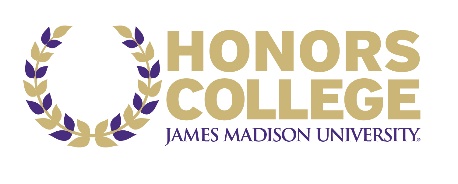 Please complete this form and submit it along with an unofficial transcript, a resume/CV, and a completed budget form to dienerjl@jmu.edu by March 4, 2022. 

Please ensure that the faculty application is sent directly to the above email address by your faculty mentor no later than March 4, 2022. If you have any questions about the application process, please contact Jared Diener (dienerjl@jmu.edu).Date: _________________________Full Name: _____________________________________________________________________________________________________Student ID#: _____________________________ JMU Email Address:____________________________@dukes.jmu.edu Home City: _______________________________ Home State: ________ Phone: ______________________________________Major 1: 					 Major 2: ___________________________________________________Minor(s):						Cumulative GPA: ________________________Faculty Mentor: _______________________________________________________________________________________________Proposal Title: _________________________________________________________________________________________________In 250-500 words, describe the research project you plan to undertake with your mentor.  Give special attention to your role in the project.  You may use this space or attach an additional sheet. 
In 200-300 words, please describe what you hope to learn in this summer research project. What skills will you gain? How will your grow as a student and/or a researcher?  You may use this space or attach an additional sheet. 
In 200-300 words, describe how this project will support your academic and/or career goals.  Give specific examples. You may use this space or attach an additional sheet. In 200-300 words, describe what you see as your biggest challenge in completing this summer research.  What experiences, skills, or abilities can you use to overcome this challenge? You may use this space or attach an additional sheet. 